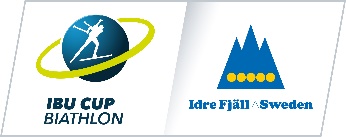 ACCOMMODATION RESERVATION IBU CUP 2, IDRE 2022Team/NF: Address: Zip code/Country: Contact person: Phone: + E-mail: Category of Accommodation: 	A       B      C      D Number of apartments or rooms:Number of persons: 	      
ARRIVAL date: 		DEPARTURE date: 	Bed linnen 210 SEK/set | Number of sets: Meals 435 SEK/person/day: 	YES              NO 
(Breakfast | Lunch | Dinner, starts with Dinner arrival day)Number of Athletes:  CATEGORY A:	
Apartment, 30 m2, 1 wc/shower, 4 beds, sleping alcove.
Departure cleaning, 300 m from stadium. Price/person/night	1 person	2 persons	3 persons
 		605 SEK	320 SEK	230 SEKCATEGORY B:Cottage, 40 m2, 2 bedrooms, 6 beds, 1 wc/shower. 
Dryer closeth. Departure cleaning. 300-800 m from stadium.Price/person/night	2 persons	3 persons	4 persons	5 persons 	6 persons
 		370 SEK	260 SEK	205 SEK	170 SEK	150 SEKCATEGORY C:Apartment, 70 m2, 3 bedrooms, 6 beds, 1 wc/shower, sauna.  
Dryer closeth. Departure cleaning. 300-600 m from stadium.Price/person/night	3 persons	4 persons	5 persons 	6 persons
 		470 SEK	360 SEK	290 SEK	255 SEKCATEGORY D:Apartment, 92 m2, 3 bedrooms, 8-10 beds, 2 wc/shower, sauna.  
Dryer closeth. Departure cleaning. 300-600 m from stadium.Price/person/night	3 persons	4 persons	6 persons 	8 persons	10 pers. 		535 SEK	410 SEK	285 SEK	225 SEK	185 SEKWe have a limited number of cabins and apartments. 
Send this accommodation reservation no later than 30.10.2022 to: E-mail: 	group@idrefjall.se
cc: 	oc.ibucup@skidskytte.se WELCOME!